"Зажги синим": 2 апреля пройдет Всемирный день распространения информации о проблеме аутизмаЕжегодно 2 апреля по всему миру проводится акция "Зажги синим", когда исторические здания, улицы, мосты и площади принимающих участие в акции городов мира освещаются синим цветом. Акция была запущена в 2005 году организацией Autism Speaks («Аутизм говорит») в знак солидарности с людьми, страдающими расстройствами аутического спектра (РАС), и их семьями. По данным Всемирной организации здравоохранения в мире 1 из 160 детей страдает расстройством аутистического спектра.  Мы призываем всех волжан поддержать этот акт милосердия и гуманизма и приглашаем 2 апреля всех неравнодушных сограждан присоединиться к международной акции "Зажги синим".

Как поддержать детей с аутизмом в этот день? Шесть способов это сделать:2-го апреля надеть что-то из одежды или аксессуаров голубого или синего цветов;Сфотографироваться и опубликовать фото на своей странице в соцсетях с хэштегом #2апреляПодсветить свою аватарку голубым цветом с помощью приложения http://twibbon.com/support/light-it-up-blue-4Поддержать организации, которые помогают детям с аутизмом и их семьям;Распространить информацию про аутизм любым доступным способом.В ноябре 2007 года Генеральная Ассамблея ООН объявила 2 апреля Всемирным днем распространения информации о проблеме аутизма. Она выразила глубокую обеспокоенность численностью и высокой долей детей, страдающих аутизмом, во всех регионах мира и вытекающими отсюда проблемами в области развития.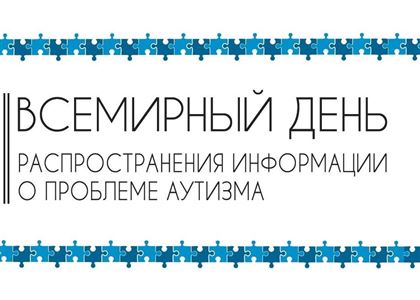 22